NOM DU CANDIDAT :……………………………………………………………………………….ÉTABLISSEMENT : ………………………………………………………………………………….SESSION : ……………………………………………………………………………………………..DOSSIER 1 : NOTION………………………………………………Document 1 Titre et source du document Document 2 Titre et source du documentDocument 3 (personnel) Titre et source du documentDOSSIER 2 : NOTION ………………………………………………….Document 1 Titre et source du document Document 2 Titre et source du documentDocument 3 (personnel) Titre et source du documentSIGNATURE DU PROFESSEUR :VISA DU CHEF D’ETABLISSEMENT :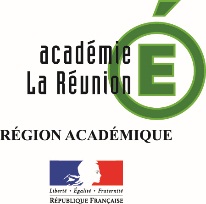 SÉRIE L : Épreuve de langue vivante approfondie (LVA)LANGUE:LV1                 LV2                     